Встреча, которая, возможно, навсегда изменит ваше отношение к будущему!                        Новый образовательный и развивающий формат с использованием технологии Корпоративного форсайта, вовлекающий участников и делающий их соавторами рождаемого в режиме реального времени контента.ИНТЕРАКТИВНАЯ ФОРСАЙТ-ЛЕКЦИЯ 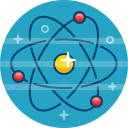 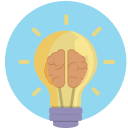 «Какое будущее уже наступило и что с ним делать организациям, HR-ам и профессионалам?»  1.  Вызовы, стоящие перед организациями и профессионалами в условиях Третьей промышленной революции 2.  Позитивная программа управления человеческим капиталом организации 3.  Способы индивидуального совладания с текущей ситуацией Почему сейчас?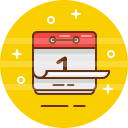 Уже поздно готовиться к будущему. Мы в нем живем!И только от нас зависит, насколько каждый из нас и наши организации будут в нем уместны и успешны. Что будем делать? 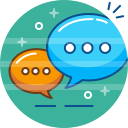 Выслушаем гуру-футурологов и признанных стратегов, обсудим в группах, выработаем решение, получим обратную связь от экспертов. Что получим?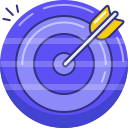 Узнаем, как промышленные революции меняют жизнь людей и социальную среду Разберемся с палитрой трендов, которые связаны с будущим организаций и отдельных профессионаловНаучимся различать слабые сигналы «трендов будущего», влияющих на нашу жизнь сегодняВыработаем пути адаптации к будущему, которое наступило Сформируем индивидуальную сеть контактов для дальнейшей работы со своим будущим Кому точно будет интересно?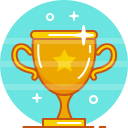 Собственникам и руководителям компаний Начинающим предпринимателям, которые ищут зону фокусировки бизнеса и тренды, на которые "сесть"Профессионалам, область ответственности которых связана с разработкой стратегии компании и новых продуктовЭкспертам в области развития организаций и человеческого капиталаHR-руководителям и экспертамВсем, интересующимся темой трендов и будущего, а также новыми форматами организации работы групп Ключевой спикер      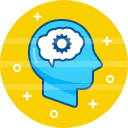 Петр Щедровицкий - российский методолог, консультант по вопросам пространственного развития, региональной и промышленной политики, инновационной деятельности и подготовки кадров, член правления фонда «Центр стратегических разработок „Северо-запад“».   ВедущийТахир Базаров - доктор психологических наук, профессор, консультант и бизнес-тренер, президент Ассоциации бизнес психологов России, председатель Экспертного совета Российского психологического общества, пятикратный победитель Национального психологического конкурса «Золотая психея». Ключевые экспертыТимофей Нестик - доктор психологических наук, профессор РАН, бизнес-консультант, член Международной ассоциации прикладной психологии (IAAP), Международной ассоциации фасилитаторов (IAF), эксперт программы «Российская деловая культура» ТПП РФНаталья Евсикова - кандидат психологических наук, доцент, психолог-консультант, член Европейской ассоциации экспериментальной социальной психологии, преподаватель курсов в Институте практической психологии НИУ ВШЭ, центре обучения, тренинга и консалтинга «ГЕНЕЗИС ПРАКТИК», психолог-эксперт периодических изданий: «PSYCHOLOGIES», «Учительская газета», «Новая газета».Для членов и партнеров                                                        Национальной Гильдии Профессиональных Консультантов действуют специальные условия: введите при регистрации промокод НГПК и получите скидку -30% при покупке билета!Сайт мероприятия:http://www.landing27may.bcg21.com/TimePad:https://bcg21.timepad.ru/event/481214Официальная группа Facebook:https://www.facebook.com/groups/758058287706728/ПРИХОДИТЕ!Будет увлекательно и интересно!